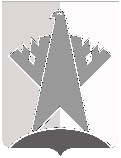 ДУМА СУРГУТСКОГО РАЙОНАХанты-Мансийского автономного округа - ЮгрыРЕШЕНИЕ«24» апреля 2020 года                                                                                                        № 852-нпа         г. СургутДума Сургутского района решила:1.	Внести в решение Думы Сургутского района от 23 сентября 2015 года 
№ 750-нпа «Об утверждении Порядка управления и распоряжения жилищным фондом, находящимся в собственности муниципального образования Сургутский район» следующие изменения:1) подпункт 1.8 пункта 1 статьи 4 приложения к решению изложить в следующей редакции:«1.8) признаёт в установленном порядке жилые помещения муниципального и частного жилищного фонда непригодными для проживания, многоквартирных домов, за исключением многоквартирных домов, все жилые помещения в которых находятся в собственности Российской Федерации или субъекта Российской Федерации, аварийными и подлежащими сносу или реконструкции;»;2) пункт 3 статьи 10 приложения к решению изложить в следующей редакции:«3. Управление многоквартирным домом, в котором доля муниципального образования Сургутский район в праве общей собственности на общее имущество в многоквартирном доме составляет более чем пятьдесят процентов, или многоквартирным домом, все помещения в котором находятся в собственности муниципального образования Сургутский район, осуществляется на основании договора управления данным многоквартирным домом, заключённого с управляющей организацией, выбранной по результатам открытого конкурса, который проводится Департаментом ЖКХЭТиС в порядке, установленном Правительством Российской Федерации, в соответствии с частью 4 статьи 161 Жилищного кодекса Российской Федерации.».2.	Решение вступает в силу после его официального опубликования (обнародования).О внесении изменений в решение Думы Сургутского района от 23 сентября 2015 года 750-нпа «Об утверждении Порядка управления и распоряжения жилищным фондом, находящимся в собственности муниципального образования Сургутский район»Председатель Думы Сургутского районаА.П. Сименяк«24» апреля 2020 годаГлава Сургутского районаА.А. Трубецкой «24» апреля 2020 года